Direcţia informaţii şi evidenţe operativeDirecţia Informaţii şi Evidenţe Operative a Ministerului Afacerilor Interne în conformitate cu Hotărîrea Guvernului nr.508 din 11 mai 2006 “Cu privire la aprobarea Nomenclatorului serviciilor prestate contra plată şi a tarifelor la acestea, precum şi a Regulamentului cu privire la modul de formare şi utilizare a mijloacelor speciale ale subdiviziunilor Ministerului Afacerilor Interne”, publicată în Monitorul Oficial nr.75-78 din 19.05.2006 acordă următoarele servicii:Achitarea taxei se efectuează la Banca de Economii Notă: 1. Cererile pentru eliberarea actelor juridice pe parcursul 1 zile se depun nemijlocit la Direcţia Informaţii şi Evidenţe Operative (mun. Chişinău, strada Iacob Hîncu, 3), iar cele pentru 10 zile – inclusiv şi în Cancelariile Comisariatelor raionale de poliţie.2. Cazierele judiciare se perfectează în limbile:moldoveneascărusăCererile pentru eliberarea cazierelor judiciare se depun personal, sau de către reprezentant (în baza procurii).ORDINEAPENTRU ELIBERAREA CAZIERELOR JUDICIARE (CERTIFICATELOR)Pentru 1 zi: - între orele 8.00 - 12.00 cu eliberare în aceeaşi zi, - între orele 13.00 - 16.00 cu eliberare în ziua următoare.Pentru 10 zile: - între orele 8.00 - 15.00 (cu eliberare în a 10-ea zi)ELIBERAREA ACTELOR JURIDICE SE EFECTUEAZĂ ZILNIC, ÎNTRE ORELE 16.00 – 17.00.SÎMBĂTA ŞI DUMINICA – ZILE DE ODIHNĂ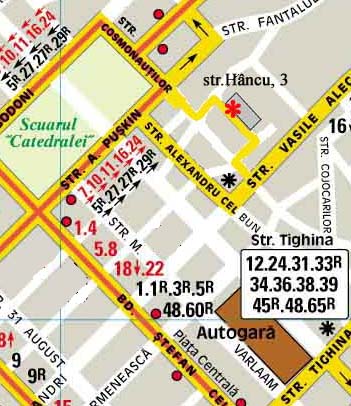 www.mai.gov.mdNr.Denumirea serviciului prestat Tarif de plată  Unitate serviciu prestat 1Eliberarea cazierului judiciar persoanelor fizice şi juridice:
a) 10 zile 
b) 1 zi30 lei
60 lei1 ex.2Eliberarea certificatului despre unitatea de transport în căutare:
a) 10 zile 
b) 1 zi45 lei
90 lei1 ex.3Eliberarea informaţiei cu caracter statistic18 lei1 filă4Eliberarea certificatului privind căutarea persoanei sau unităţii de transport după hotarele ţări360 lei1 certificat5Eliberarea certificatului privind verificarea persoanelor juridice după hotarele ţării.360 lei1 certificat